													     20-07-23Prynhawn da,Rydyn ni wedi dod i ddiwedd blwyddyn brysur a chyffrous iawn yn hanes Ysgol Gyfun Gwent Is Coed.  Hoffwn fanteisio ar y cyfle hwn i ddiolch i chi i gyd am eich cefnogaeth barhaus.  Ym mis Ionawr eleni agorwyd ail ran yr adeilad.  Rydym yn hynod o falch o’r cyfleusterau newydd ardderchog sydd ganddom ac wedi gwneud defnydd da iawn o’r neuadd yn barod gyda’r sioe gerdd Ysgol Roc, sioe gerdd Trysor Gwent (ysgolion cynradd) a’r Eisteddfod Ysgol dydd Gwener diwethaf.  Y cam olaf bydd adeiladu’r neuadd chwaraeon newydd ac mae cynlluniau ar gyfer hyn ar waith.Eleni gwelwyd ein carfan gyntaf o ddysgwyr yn sefyll arholiadau allanol lefel A.  Edrychwn ymlaen yn eiddgar at dderbyn y canlyniadau yma a chanlyniadau TGAU ym mis Awst.  Gwelwyd hefyd nifer fawr o weithgareddau, teithiau allgyrsiol a chystadlaethau chwaraeon.  Dyma ddolen i gyflwyniad sy’n dangos detholiad o’r rhain Dathlu llwyddiant Ysgol Gyfan Tymor 6 .  Byddwn yn parhau gyda’r ddarpariaeth bwysig hon yn y flwyddyn academaidd nesaf er mwyn sicrhau fod pob dysgwr yn derbyn profiadau gwerthfawr sy’n cyfoethogi eu haddysg. Derbyniwyd cadarnhad ddoe ein bod allan o adolygiad Estyn sydd yn newyddion da iawn.  Mae llawer iawn o waith wedi’i wneud dros y flwyddyn er mwyn ymateb i’r argymhellion a dderbyniwyd yn dilyn arolwg Estyn ym mis Mai 2022.   Bydd ein cynllun datblygu yn parhau i ffocysu ar y blaenoriaethau yma gan sicrhau gwelliant parhaus.  Ni fyddai unrhyw un o’r uchod yn bosibl heb waith caled ein staff.  Mae staff Ysgol Gyfun Gwent Is Coed yn grŵp arbennig o bobl sy’n rhoi o’u gorau ar bob achlysur gyda brwdfrydedd ac angerdd.  Hoffwn ddiolch yn fawr iddynt o waelod fy nghalon am eu dyfalbarhad, cefnogaeth a blaengaredd.  Rydym yn dymuno pob lwc i Mr Rhys Morgan, Ms Beth Maldive-Davies, Mrs Alison Lowe a Mr Owen Jones wrth iddynt ein gadael i gychwyn ar gamau nesaf yn eu gyrfaeodd.  Isod, rwyf wedi cynnwys gwybodaeth bwysig ar gyfer dychwelyd i'r ysgol ym mis Medi;Dyddiadau pwysig17/08/23 - canlyniadau lefel A ac UG.  Bydd yr ysgol ar agor i ddysgwyr rhwng 9.30y.b. ac 11.30y.b.24/08/23 - canlyniadau TGAU blynyddoedd 10 ac 11.  Bydd yr ysgol ar agor i ddysgwyr rhwng 9.30y.b. ac 11.30y.b. 1/9/23 - HMS - dim ysgol i’r dysgwyr4/9/23 - blynyddoedd 7 a 12 yn yr ysgol5/9/23 - pob blwyddyn yn ôl yn yr ysgol11/10/23 – noson rhieni blwyddyn 7 (bugeiliol)26/10/23 – noson pontio rhieni bl68/11/23 – noson rhieni blwyddyn 913/12/23 – noson rhieni blwyddyn 1018/01/24 – noson opsiynau blwyddyn 9 (rhithiwr)24/01/24 – noson rhieni blwyddyn 118/02/24 – noson opsiynau blwyddyn 11 (rhithiwr)13/03/24 – noson rhieni bl 12 ac 1321/03/24 – noson adolygu bl 10 ac 11 (rhithiwr)1/05/24 – noson rhieni bl812/06/24 – noson rhieni bl726/06/24 – diwrnod a noson pontio bl6Diwrnodau HMS1/09/2320/11/2322/12/239/02/2411/03/2428/06/24Diwrnod ysgolO fis Medi 2023 byddwn yn dilyn yr amserlen isod;Gwisg ysgolMae gwisgo’r wisg gywir yn hanfodol er mwyn bod pob unigolyn yn teimlo’n rhan lawn o gymuned yr ysgol.  Mae cyflwyniad yn y ddolen yma sy’n amlinellu disgwyliadau’r wisg ysgol Gwisg Ysgol 2023-2024 School Uniform.pptx. Byddem yn gwerthfawrogi eich cefnogaeth i sicrhau bod ein holl ddysgwyr yn cadw at y wisg gywir.  Bydd y siop wisg ar agor ym mis Medi (dyddiad i’w gadarnhau) ac rydym dal yn derbyn unrhyw roddion o ran gwisgoedd sydd wedi mynd yn rhy fach. Rydym yn gofyn i chi beidio â gadael i'ch plentyn ddod i'r ysgol yn gwisgo llawer o golur neu gyda lliw gwallt annaturiol.  Caniateir i ddysgwyr wisgo un clustlws bychan ym mhob clust yn unig. Nid ydym yn caniatáu farnais ewinedd lliw llachar na rhai ffug am resymau iechyd a diogelwch.  Diolch am eich cydweithrediad gyda hyn.OfferYm mis Medi bydd disgwyl bod gan bob dysgwr fag ysgol digon mawr i gario llyfrau A4 gan eu bod yn cludo eu llyfrau gwaith dosbarth rhwng eu cartref a’r ysgol.  Disgwylir hefyd i ddysgwyr ddod ag offer ysgrifennu priodol i’r ysgol a dylai eu cas pensiliau gynnwys: beiros du/glas, beiro goch, pensil, pren mesur a rwber.  Nid oes caniatâd i ddysgwyr ddod a “tipp-ex”.Dylai dysgwyr hefyd ddod â photel ddŵr i’r ysgol.   Dosbarthiadau dysguRydym wedi gwneud llawer o waith yn ail-strwythuro dosbarthiadau dysgu blwyddyn 8 i flwyddyn 9 a blwyddyn 9 i 10 oherwydd gofynion cwricwlaidd.  Golyga hyn y bydd cryn dipyn o newidiadau ar gyfer dosbarthiadau dysgu blynyddoedd 9 a 10 ym mis Medi. Wrth i ni edrych ymlaen i flwyddyn academaidd llwyddiannus arall yn 2023-2024 hoffwn ddymuno gwyliau hapus i chi gyd. Cofion cynnes,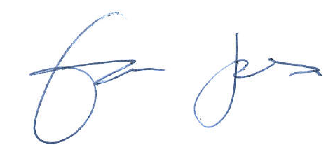 PennaethGood afternoon,We have come to the end of a very busy and exciting year in the history of Ysgol Gyfun Gwent Is Coed. I would like to take this opportunity to thank you all for your continued support.In January this year the second part of the building was opened. We are extremely proud of the excellent new facilities we have and have already made very good use of the hall with the Ysgol Roc Musical, the Trysor Gwent Musical (primary schools) musical and the school Eisteddfod last Friday. The final part will be building the new sports hall and plans for this are underway.This year we saw our first cohort of learners sit their A Level exams. We’re looking forward to receiving these results and the GCSE results in August. There have also been a large number of activities, extra -curricular trips and sports competitions. Here is a link to a presentation showing some of these activities Dathlu llwyddiant Ysgol Gyfan Tymor 6  . We will continue with this important provision in the next academic year to ensure that all learners receive valuable experiences that enrich their education.Confirmation was received yesterday that the school has been removed from Estyn review, which is very good news. A lot of work has been done over the year to respond to the recommendations received following the Estyn inspection in May 2022. However, our development plan will continue to focus on the same priorities ensuring continuous improvement in the future.None of the above would be possible without the hard work of our staff.  The staff at Ysgol Gyfun Gwent Is Coed are a fantastic group of people who give their best at all times with enthusiasm and passion. I would like to thank them from the bottom of my heart for their resilience, support and innovation. We wish Mr Rhys Morgan, Ms Beth Maldive-Davies, Mrs Alison Lowe and Mr Owen Jones all the best as they leave us to embark on the next steps in their careers.Below, I have included important information about returning to school in September;Important dates17/08/23 - AS and A level results. The school will be open to learners between 9.30am and 11.30am24/08/23 - GCSE results for years 10 and 11. The school will be open to learners between 9.30am and 11.30am2/9/22 - INSET - no school for pupils5/9/21 - years 7 and 12 in school6/9/21 - every year group back in school11/10/23 – year 7 parents’ evening (pastoral)26/10/23 – year 6 transition evening8/11/23 – year 9 parents’ evening13/12/23 – year 10 parents’ evening18/01/24 – year 9 options evening (virtual)24/01/24 – year 11 parents’ evening8/02/24 – year 11 options evening (virtual)13/03/24 – years 12 and 13 parents’ evening21/03/24 – years 10 and 11 revision evening (virtual)1/05/24 – year 8 parents’ evening12/06/24 – year 7 parents’ evening26/06/24 – year 6 transition day and eveningINSET days1/09/2320/11/2322/12/239/02/2411/03/2428/06/24Diwrnod ysgolFrom September 2023 we will be following the timetable below;School uniformWearing the correct uniform is essential so that everyone feels that they are a part of the school community. There is a presentation in this link which outlines the expectations of the school uniform Gwisg Ysgol 2023-2024 School Uniform.pptx We would appreciate your support to ensure that all our learners adhere to these expectations and wear the correct uniform. The uniform shop will be open in September (date to be confirmed) and we are still receiving school uniform donations.We ask that you don’t let your child come to school wearing a lot of make -up or with unnatural hair colour. Learners are allowed to wear one small earring in each ear only. We do not allow bright coloured nail varnish or fake nails for health and safety reasons. Thank you for your cooperation with this.EquipmentIn September all learners will be expected to have a school bag which is large enough to carry A4 books as they need to take them from home to school. Learners are also expected to bring the appropriate stationery equipment to school and their pencil cases should include: black/blue pens, red pen, pencil, ruler and rubber. Learners are not allowed to bring "Tipp-Ex".Learners should also bring a water bottle to school.Teaching classesWe have done a lot of work restructuring year 8 to year 9 classes and year 9 to year 10 classes because of curricular requirements. This means that there will be a lot of changes for year 9 and 10 learning classes in September.As we look forward to another successful academic year in 2023-2024 I wish you all a happy holiday.Kind regards,HeadteacherAmserHydCofrestru8:300:20Gwers 18:501:00Gwers 29:501:00Egwyl10:500:20Gwers 311:101:00Gwers 412:101:00Cinio13:100:40Gwers 513:501:00Diwedd14:50TimeDurationRegistration8:300:20Lesson 18:501:00Lesson 29:501:00Break10:500:20Lesson 311:101:00Lesson 412:101:00Lunchtime13:100:40Lesson 513:501:00Close14:50